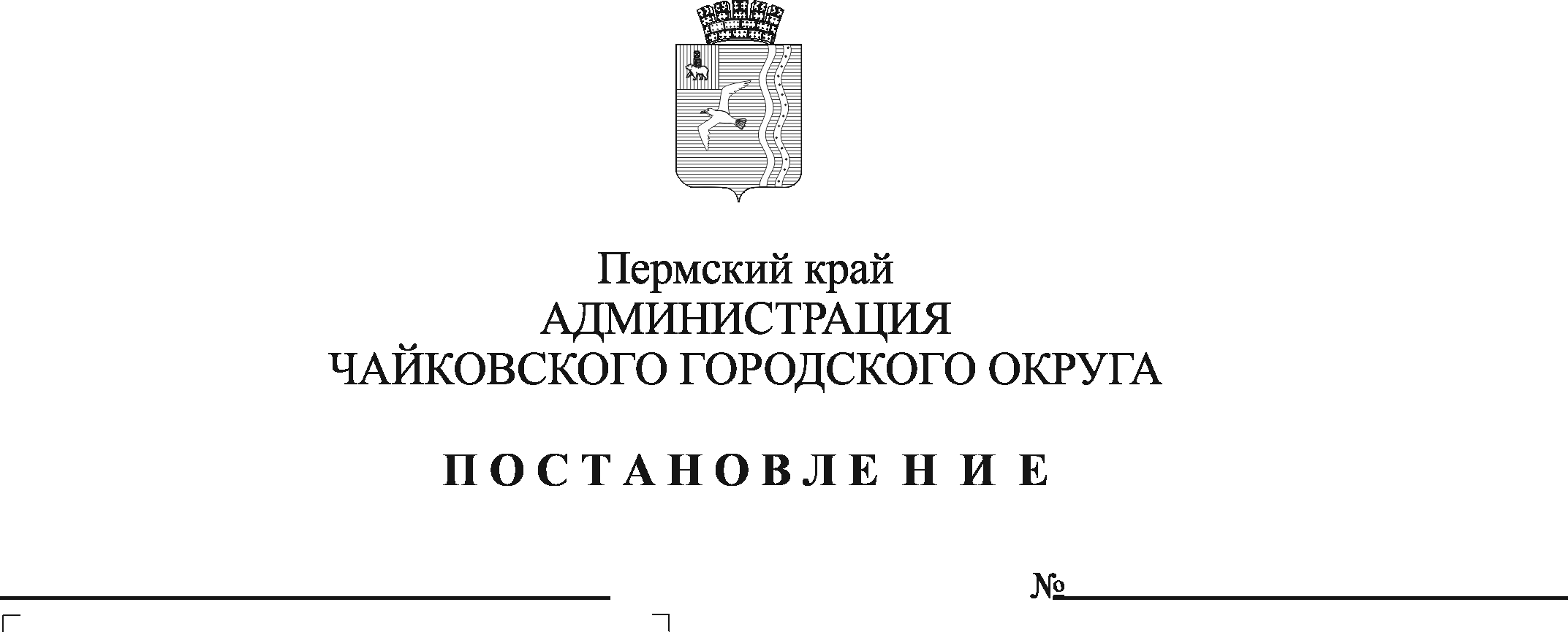 В соответствии с Федеральным законом от 6 октября 2003 г. № 131-ФЗ «Об общих принципах организации местного самоуправления в Российской Федерации», в целях реализации Федерального закона от 27 июля 2010 г. № 210-ФЗ «Об организации предоставления государственных и муниципальных услуг», на основании Устава Чайковского городского округа ПОСТАНОВЛЯЮ:Внести в перечень муниципальных услуг администрации Чайковского городского округа, утвержденный постановлением администрации Чайковского городского округа от 23 октября 2019 г. № 1722 (в редакции постановлений администрации Чайковского городского округа от 17 февраля 2020 г.  № 147, от 30 апреля 2020 г. № 453, от 25 мая 2020 г. № 510, от 23 июля 2020 г. № 669, от 15 сентября 2020 г. № 856, от 10 декабря 2020 г. № 1208, от 29 декабря 2020 г. № 1287, от 26 февраля 2021 г. № 170, от 19 апреля 2021 г. № 358, от 15 июня 2021 г. № 574), следующие изменения:дополнить позицию 68 следующего содержания:Постановление опубликовать в муниципальной газете «Огни Камы» и разместить на официальном сайте администрации Чайковского городского округа.Постановление вступает в силу после официального опубликования.Глава городского округа – глава администрации Чайковского городского округа                                                   Ю.Г. Востриков68.Выдача разрешений на право вырубки зеленых насажденийМКУ «Жилкомэнергосервис»